Стоимость поездки45000 /чел.  Содержание тура:1.	07.03.2019. Встреча в аэропорту. Выезд Начикинские источники. Дегустация.2.	08.03.2019г. Поездка на плато Авачинского и Корякского вулканов снегоходная экскурсия на гору Верблюд. 3.	09.03.2019г. Этническая экскурсия. Зеленовские Озерки природные термальные источники.4.	10.03.2019г. Поездка на бухту «Малая Лагерная» + Смотровая «Три брата» + маяк Петропавловский.5.	11.03.2019г. Вилючинский водопад, Карымшинские источники или + Верхне-Паратунские6.	12.03.2019г.  Сувенирные лавки. Трансфер в Аэропорт г. ЕлизовоПрограмма:1 ДЕНЬ Встреча в Аэропорту г. Елизово Камчатского края. Переезд на базу отдыха Паратунки, - Выезд на Начикинские термальные источники – Вечер «рассказ о жизни   коренных народов Камчатки (знакомство с промыслами и дегустация продукции камчатских производителей) - ужин – отдых.        2 ДЕНЬ Завтрак, выезд на снегоходную трассу «Сухая речка» к месту базирования снегохода. Пересадка на снегоход (нарты), переезд под Авачинский вулкан. Снегоходная экскурсия к горе Верблюд, откуда открывается вид на Налычевскую долину, Авачинский и Корякский вулканы – перекус + чай (камчатские травы) -  катание на снегоходах -  Возвращение в место базирования автобуса. Горячий чай, закуски. Возвращение в гостиницу. Отдых.    3 ДЕНЬ Завтрак –  Этническая экскурсия + поездка на Зеленовские природные источники, обед.  Возвращение в гостиницу. Отдых.      4 ДЕНЬ Завтрак –Снегоходная экскурсия на бухту «Малая Лагерная» - Смотровая площадка «Три брата» - Петропавловский маяк. (по погодным условиям). Вечерний город.      5 ДЕНЬ Завтрак – выезд в п. Термальный на начало Мутновской трассы – снегоходная прогулка Вилючинского водопада, переезд на Карымшинские дикие источники (или + Верхне-Паратунские источники) -  купание – обед – Возвращение в гостиницу. Отдых. 6 ДЕНЬ  Сувенирные лавки. Трансфер в Аэропорт г. Елизово      Необходимое снаряжение:небольшой рюкзак для личных вещей;тапочки резиновые (в бассейн)термобелье или нательное белье (льняное или хлопчатобумажное); (обязательно)теплые брюки или зимний костюм;шерстяной свитер с высоким воротом, закрывающим шею;две пары шерстяных носков;теплая зимняя обувь (свободная, на 1-2 размера больше);непродуваемая куртка с капюшоном;2-3хслойный, плотно облегающий голову теплый, непродуваемый головной убор и шарф;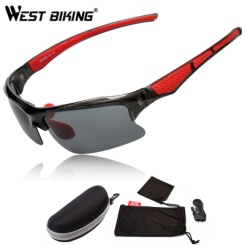 Очки (снегоходные, солнцезащитные) лыжное снаряжение (при необходимости)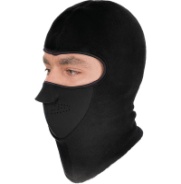 Защитные маски (балаклава) 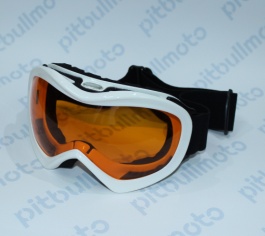 	В стоимость тура входит: Встреча в аэропорту;Трансфер в гостиницу;Проживание. Услуги гида; Транспортные услуги по программе;Групповое снаряжение;Трансфер в аэропорт;Страховка.           В стоимость тура не входит: Авиабилеты;Экскурсии (этнические, конные, вертолетные, параплан, горнолыжные базы и др. дополнительные экскурсии.Аренда лыжного инвентаря. Дополнительный трансфер; Питание.Добро пожаловать на полуостров Камчатка 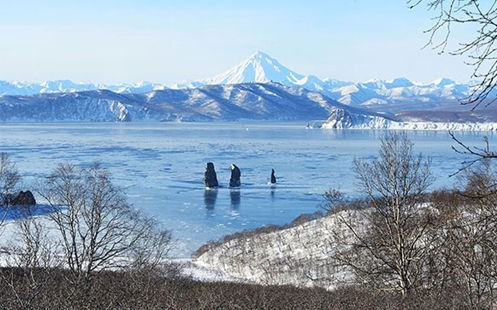 Камчатка – это удивительный и завораживающий край разнообразных культур, многочисленных видов рыб и диких животных, большие и малые реки с чистейшей водой, а также не тронутых человеком причудливых ландшафтов, сформировавшихся в результате деятельности около 300 вулканов, 29 из которых действующие.1 ДЕНЬ Встреча в Аэропорту г. Елизово Камчатского края. 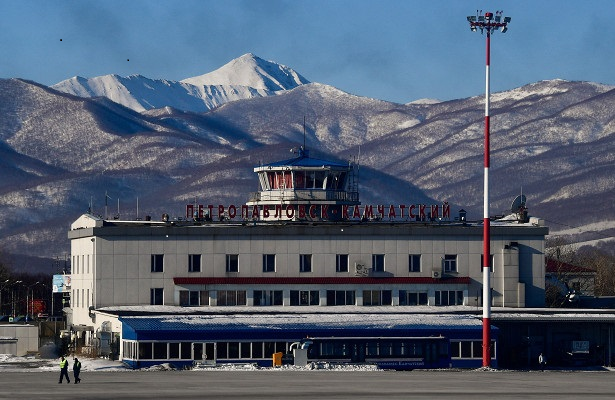 Переезд на базу отдыха Паратунки (Гелиос)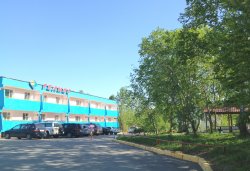 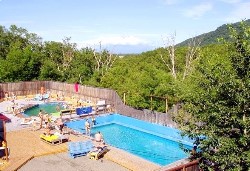 - 	После размещения и небольшого отдыха мы совершим экскурсия к природным источникам расположенных в живописной местности п. Начики. Начикинские термальные источники исключительно полезны для здоровья и сохранения юности и красоты. Термальные воды производят на кожу комплексное, и поистине чудесное воздействие, увлажняя и очищая, успокаивая и освежая ее. Такой эффект обеспечивается за счет уникального состава термальных вод: они богаты не только всевозможными минеральными солями, но и другими биологически активными элементами. Искупавшись в термальных источниках, мы возвращаемся в гостиницу. 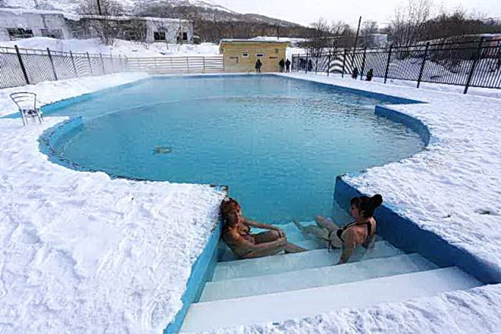  - Вечер «рассказ о жизни   коренных народов Камчатки (знакомство с промыслами и дегустация продукции камчатских производителей) - ужин – отдых.  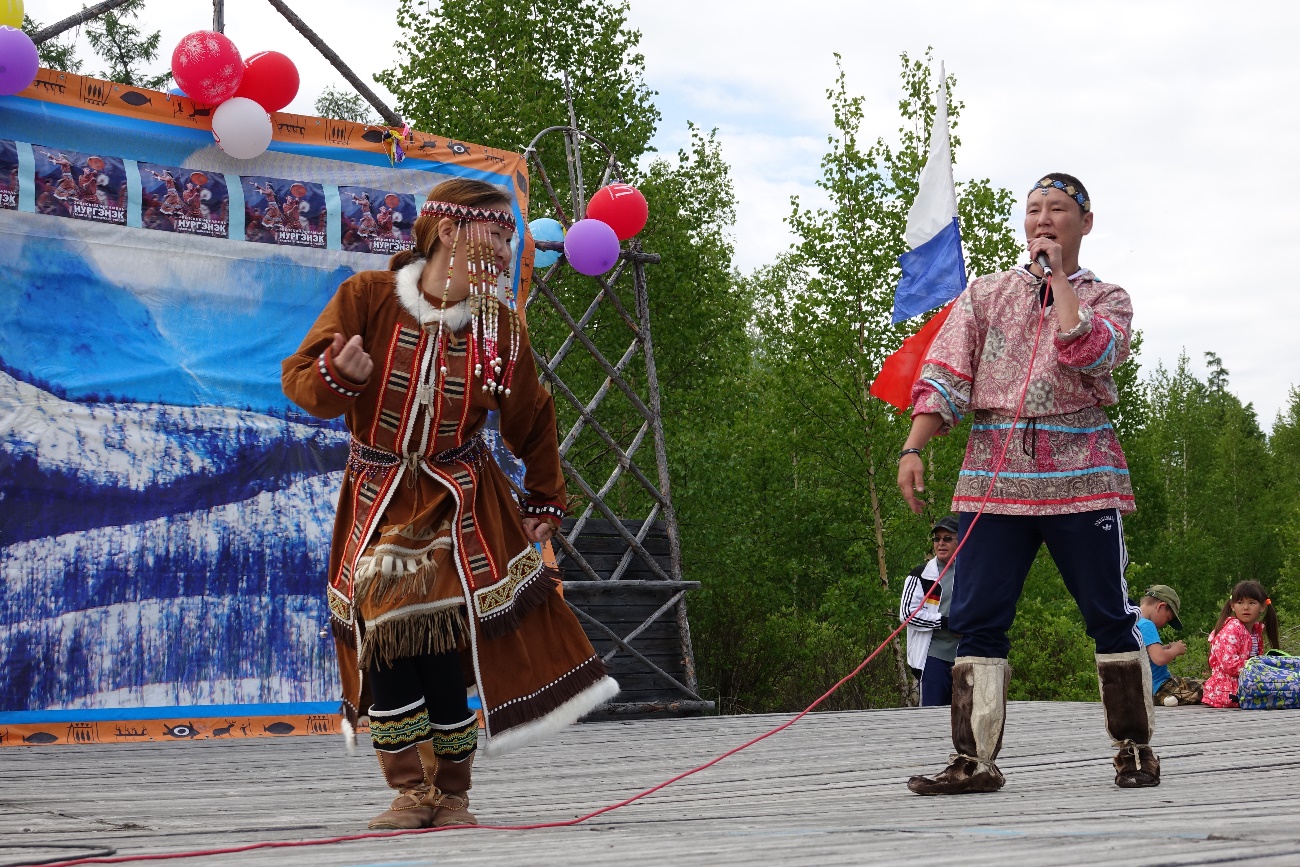 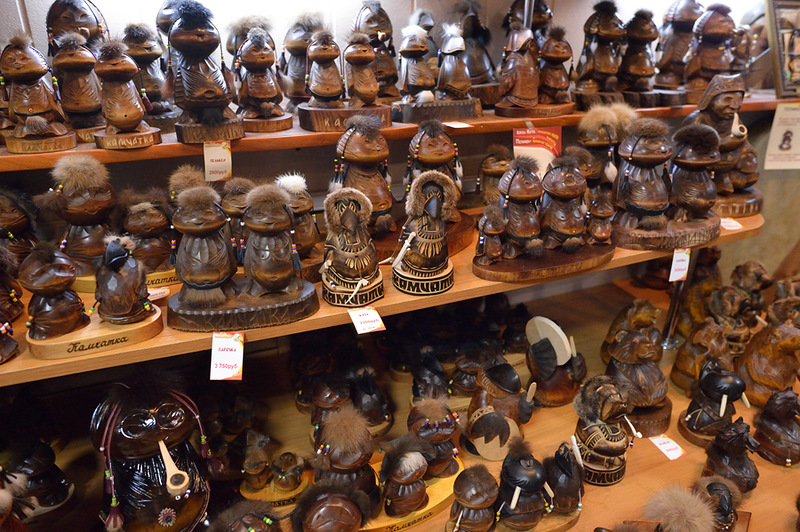 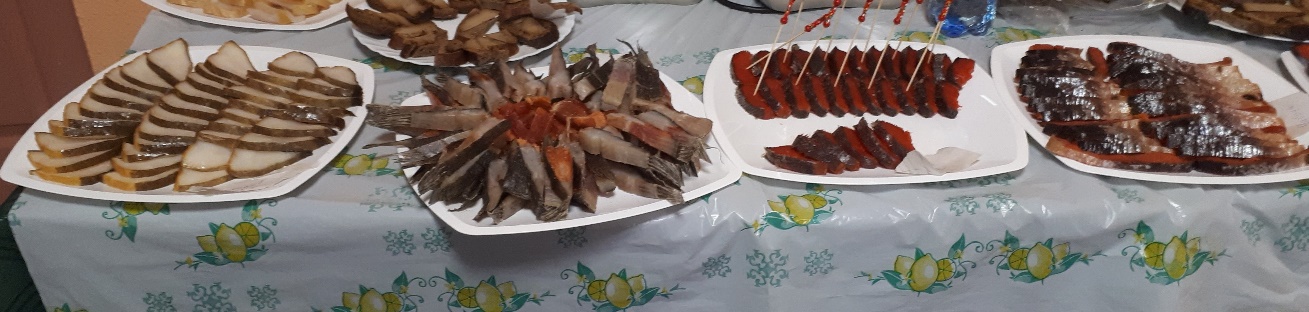 2 ДЕНЬ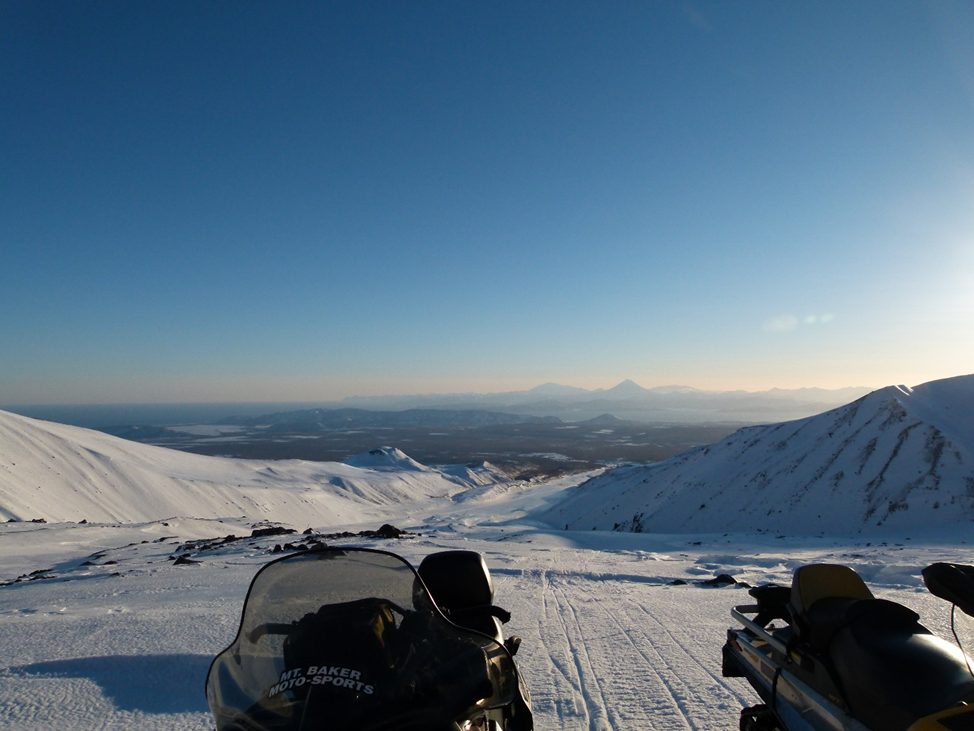 Позавтракав в кафе Гелиос, выезжаем из гостиницы к месту старта снегоходов на снегоходную трассу «Сухая речка». По руслу сухой речки направляемся вверх к перевалу, поднимаясь все выше въезжаем на плато у подножия Корякского и Авачинского вулканов. Почти посредине, между двумя исполинами находится гора Верблюд, действительно напоминающая прилегшего отдохнуть двугорбого странника. Совершаем короткое и непродолжительное восхождение на гору Верблюд. Обед на склоне вулкана. Сделав самые красивые и необычные фотографии, вдоволь накатавшись на снегоходах, возвращаемся в место базирования автобуса. Горячий чай, закуски. Возвращение в гостиницу. Отдых.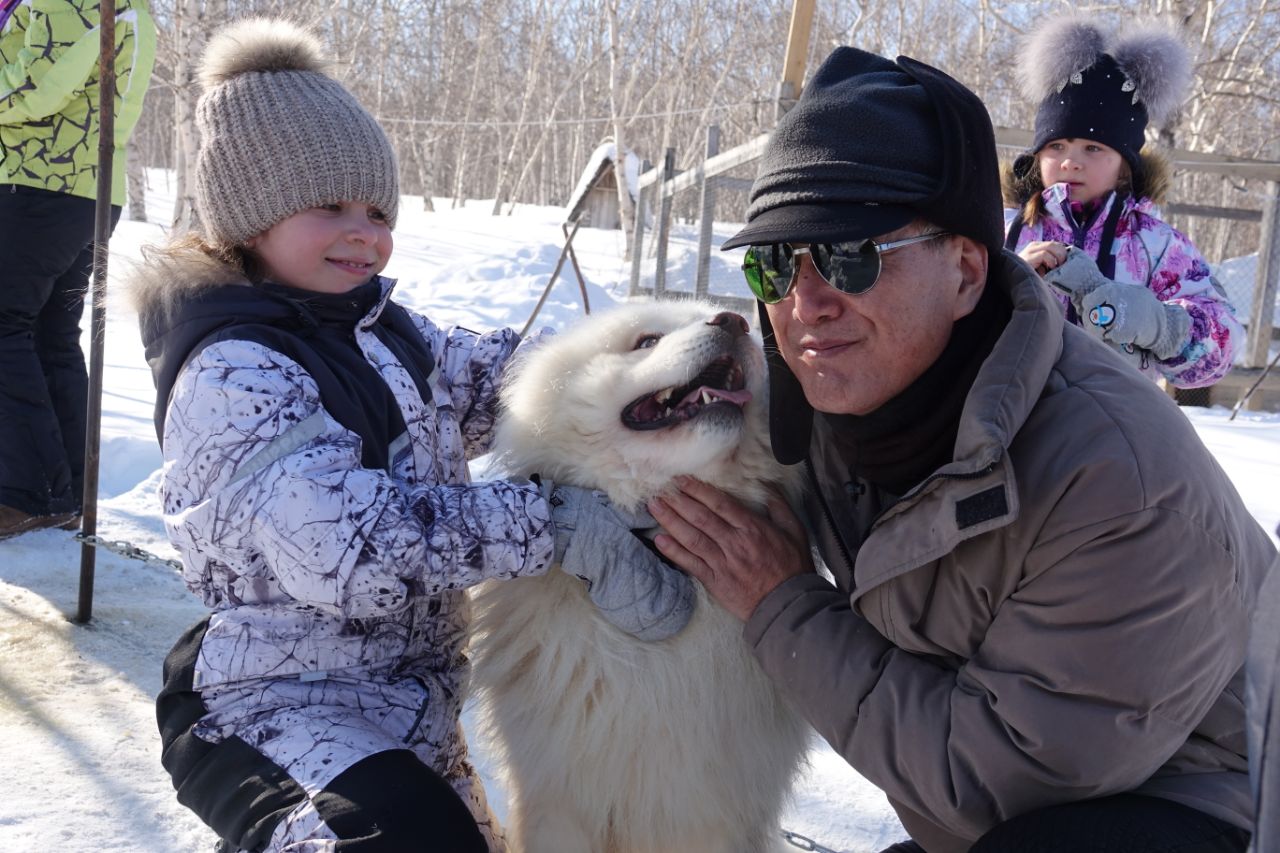 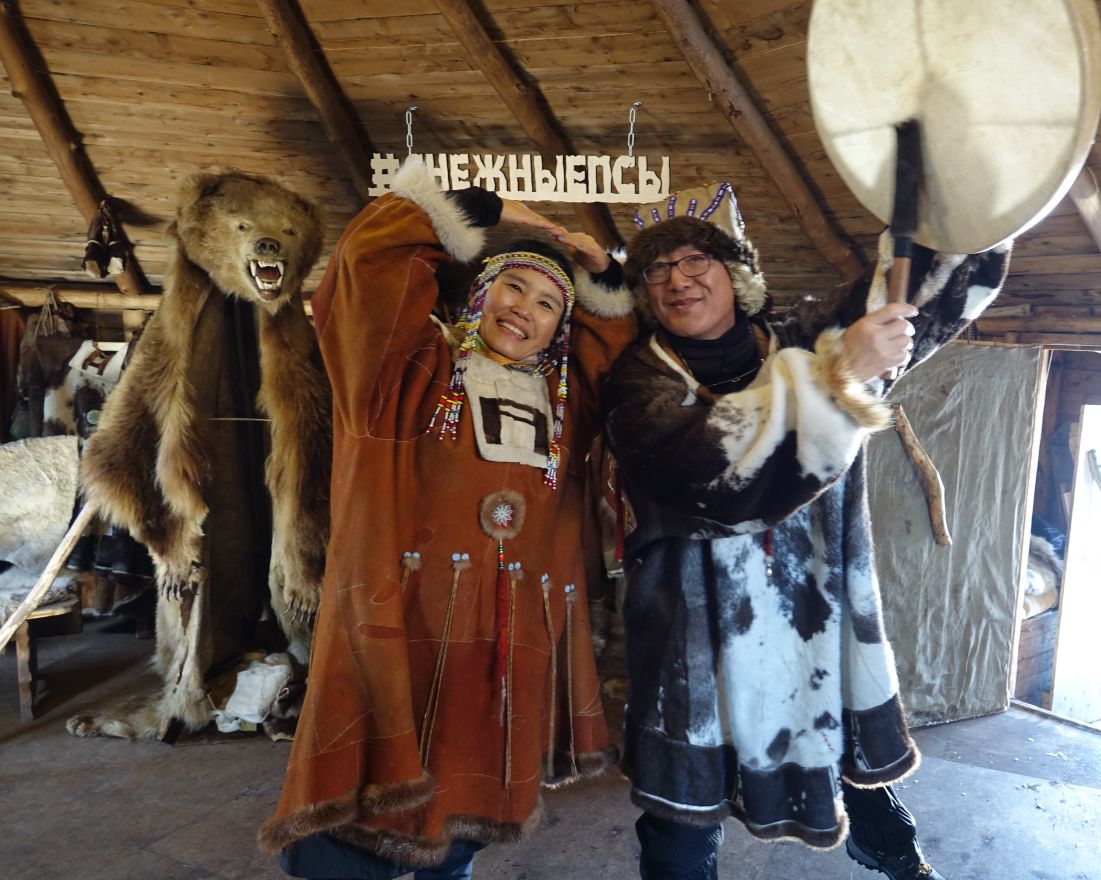   3 ДЕНЬ Этническая экскурсия в питомник ездовых собак «Снежные псы»Выезд на лечебные радоновые источники Зеленовские озерки. 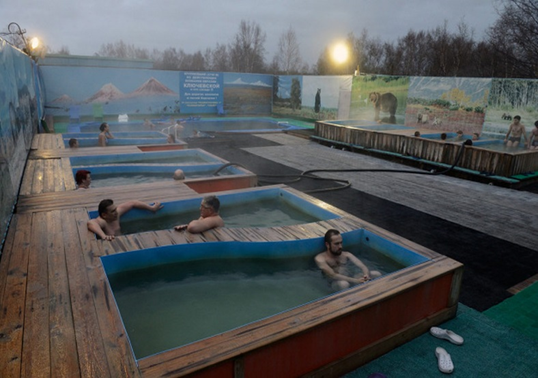 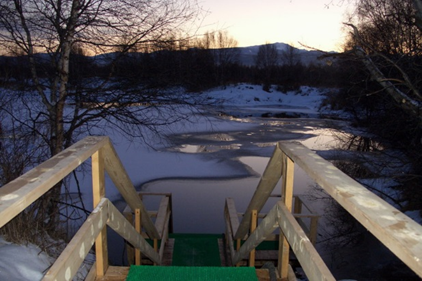 Зеленовские озерки – это оздоровительный комплекс, состоящий из 10 индивидуальных радоновых ванн, большого бассейна с минеральной водой и чистейшего озера. Температуру в ванне можно регулировать по своему усмотрению. Применение ванн облегчает работу сердца, способствуют заживлению повреждений кожи, выведению из организма шлаков. Ванны оказывают противовоспалительное, рассасывающее, болеутоляющее и десенсибилизирующее действие. Расслабляющие серо-водородные источники помогут Вам восстановить силы после перелета. Камчатка страна не только огнедышащих гор, но и удивительных явлений камчатской природы – горячие источники. Каждый источник уникален по своему составу и влияния, оказывающий на организм человека. Посещение данного места доставит Вам незабываемое удовольствие -ведь как приятно, нагревшись в ванне окунуться в ледяное озеро! Бодрость духа и здоровье – гарантируется!!! •	Возвращение в гостиницу. Ужин.    4 ДЕНЬ Завтрак –Снегоходная экскурсия на бухту «Малая Лагерная» - Смотровая площадка «Три брата» - Петропавловский маяк. (по погодным условиям). Вечерний город. Завтрак в гостинице. 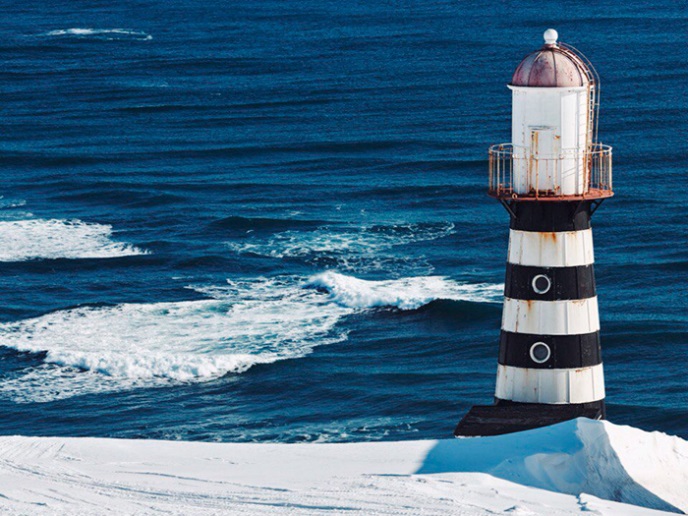 Выезд на автотранспорте до снегоходной трассы в район Завойко. Пересаживаемся на снегоходы для дальнейшего проезда на смотровую площадку «Три брата», дальше наш путь будет лежать к мысу Маячный. Вы ознакомитесь с историей Маяка Петропавловский, который был построен в 1850 году. Почувствуете мощное дыхание Тихого океана с высоты птичьего полета. Увидите Авачинскую бухту, скалы Три брата, Вилючинский вулкан. В этой красоте Вы отобедаете блюдами Камчатской кухни и сможете насладиться вкусным чаем из камчатских трав. Далее возвращаемся в гостиницу.Возвращение в гостиницу. Ужин.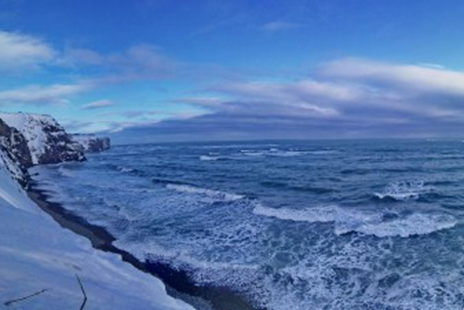      5 5ДЕНЬ Завтрак в кафе Гелиос. Переезд по заснеженным дорогам к живописному подножию Вилючинского вулкана, который является один из красивейших вулканов Камчатки. Его высота составляет 2171 м., правильный конус виден практически с любого места Петропавловска-Камчатского, Елизовского района, п. Паратунки. Подъезжая к подножию Вашему взору откроется великолепный вид на застывшую, голубую глыбу Вилючинского водопада.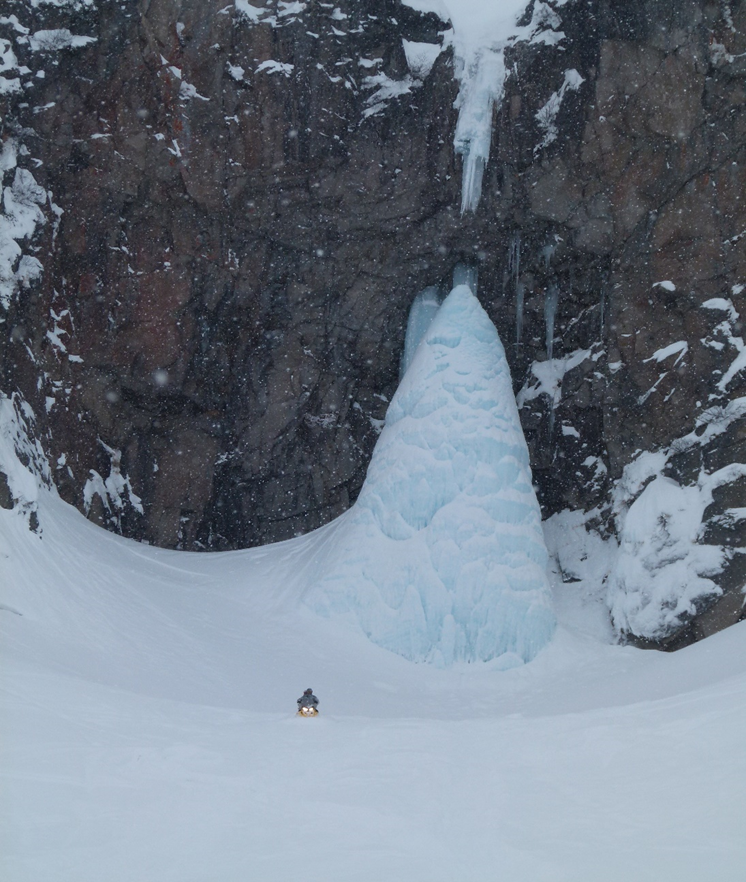 На левом берегу реки Карымшиной есть место с названием "Горячая земля" это Карымшинские горячие источники. Во всех отношениях приятное место. Сами источники располагаются на берегу реки, протекающей по узкой долине между гор.Источники имеют лечебно-профилактическое значение: лечат заболевания опорно-двигательного аппарата, аллергические и кожные болезни.Горы снега, речки, овраги, сугробы и много хорошего настроения, вот что ждет Вас во время этого путешествия. По прибытию на источники будет установлена специальная палатка где Вы сможете переодеться в комфорте при любых погодных условиях.Необходимо (ОБЯЗАТЕЛЬНО)Для оформления на посещение природных парков (Авачинский вулкан) на эл. почту snezhniykray@yandex.ru заблаговременно необходимо выслать:Копию паспорта.Для оформления согласования на нахождение иностранных граждан на территориях с регламентированным посещением иностранными гражданами (Камчатский край - части полуострова Камчатка, ограниченные линиями: Ивашка - Воямполка - Вулкан Ключевская Сопка - мыс Сивучий (за исключением южных склонов вулкана, названных населенных пунктов и восточного побережья полуострова шириной 20 километров); мыс Калыгирь - Коряки - автомобильная дорога Коряки - Елизово - Термальный - вулкан Мутновский - мыс Входной бухты Русская (за исключением г. Петропавловска-Камчатского, Елизово, населенных пунктов Паратунка, Термальный и автомобильных дорог, связывающих их).Списки с паспортными данными на всех иностранных граждан группы.Для регистрации в МЧС и страховой компанииСписки с паспортными данными (желательно с приложением копии паспортов) на всех граждан туристической группы. 